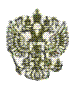 ФЕДЕРАЛЬНАЯ СЛУЖБА СУДЕБНЫХ ПРИСТАВОВ(ФССП России)УПРАВЛЕНИЕ ФЕДЕРАЛЬНОЙ СЛУЖБЫ СУДЕБНЫХ ПРИСТАВОВ ПО РЕСПУБЛИКЕ ТАТАРСТАНОб итогах УФССП России по Республике Татарстан по взысканию задолженностей по алиментным платежам по итогам 7 месяцев 2019 годаВзысканию задолженности по алиментам Управлением Федеральной службы судебных приставов по Республике Татарстан уделяется большое внимание. Эффективная работа проведена Межведомственной рабочей группой по обеспечению взыскания задолженности по алиментным платежам под председательством первого заместителя Премьер - министра Республики Татарстан Рустама Камильевича Нигматуллина. Благодаря взаимодействию с судейским сообществом, прокуратурой, правоохранительными органами, органами местного самоуправления и средствами массовой информации отмечается положительная динамика.Долги по алиментам в настоящее время имеются порядка у 20 тысяч татарстанцев. Всего за отчетный период взыскано и перечислено взыскателям алиментов на сумму свыше 165 млн руб. По иным основаниям (отзыв исполнительного документа, направление исполнительного документа на удержание по месту работы либо прекращение судом) окончено более 10 тысяч исполнительных производств на сумму свыше 420 млн рублей. В рамках более 9 тысяч исполнительных производств обращено взыскание на доходы должников на сумму более 1 млрд 312 млн рублей.В 2019 году заведено более 795 дел по розыску должников. В результате комплекса розыскных мероприятий свыше 770 неплательщиков алиментов разыскано. К ним применены меры административного и уголовного воздействия, часть разысканных лиц уже приступили к выплатам.Если в течение года о человеке нет никаких сведений, а лица, находящиеся на его иждивении длительное время не получают алименты, взыскатель может обратиться в суд о признании такого должника безвестно отсутствующим. Это дает ребенку право на пенсию по случаю потери кормильца.Для принуждения должников по алиментам к погашению задолженности применяется комплекс мер, установленный действующим законодательством. Это арест и изъятие имущества, удержание средств из заработной платы и обращение взыскания на денежные средства, находящиеся в банках, запрет на регистрацию имущества, ограничение в выезде за пределы Российской Федерации, ограничение в праве управления транспортным средством.Одним из самых действенных мер является арест имущества. Перспектива лишиться своего имущества побуждает многих к погашению задолженности. С начала года составлено более 1300 актов описи и ареста имущества должников.Показывает свой результат ограничение на выезд за пределы Российской Федерации и ограничение в праве управления транспортным средством. Перспектива привлечения к ответственности также заставляет граждан исполнять законные требования.Лишены прав на управление транспортными средствами в рамках действующих ограничений 2 160 должников.За неуплату алиментов ограничены в праве выезда за пределы Российской Федерации более 16 тысяч неплательщиков. Постановление об ограничении на выезд за пределы Российской Федерации выносится судебным приставом-исполнителем в отношении должника, чей долг по алиментам превышает 10 тысяч рублей. Перед поездкой за границу рекомендуем проверять сведения о долгах на сайте Управления Федеральной службы судебных приставов. В разделе «Узнай о своих долгах» содержится общедоступная информация по всем исполнительным производствам. Ресурс также позволяет оплатить долги с помощью электронных платежных систем.Управлением активно применяются меры административного и уголовного воздействия. К административной ответственности за неуплату алиментов по ст. 5.35.1 Кодекса Российской Федерации об административных правонарушениях привлечено более 1 650 граждан. К уголовной ответственности привлечено 579 должников по алиментам.«Классический» неплательщик алиментов, как правило, мужчина в возрасте 30-42 лет. Таких в Татарстане свыше 11 тысяч человек. В отношении этой категории должников возбуждена большая часть исполнительных производств о взыскании алиментных платежей, в отношении женщин возбуждено чуть более 2,5 тысяч исполнительных производств. Среди женщин - должников по алиментам также преобладают лица в возрасте 30-42 лет. Как правило, неплательщики алиментов – лица, ведущие асоциальный образ жизни.В рамках взыскания алиментных платежей судебными приставами еженедельно проводятся рейдовые мероприятия с участием сотрудников полиции. Кроме того, выявление должников осуществляется с помощью аппаратно-программного комплекса «Дорожный пристав», который активно применяется в рейдовых мероприятиях.Управлением продолжена работа по повышению эффективности взыскания задолженностей по алиментам, поиску новых форм, создания соответствующих условий для принуждения должников к уплате алиментов.